Národní památkový ústav,státní příspěvková organizace IČO: 75032333, DIČ: CZ75032333,•	•	: 1	.4  „    „Doručovací adresa:Národní památkový ústav, územní památková správa v Praze adresa: Sabinova 373/5, 130 00 Praha 3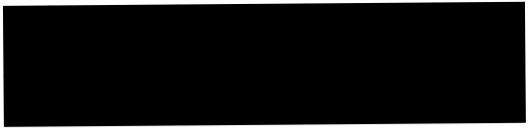 aSTVLDEKOR, s.r.o.	,se sídlem: Neumannova 1453/28, Praha S, 156 00 IČO: 24820687, DIČ: CZ 4820687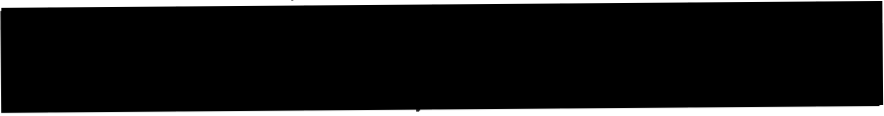 jako smluvní strany uzavřely v souladu se zákonem č. 89/2012 Sb., občanský zákoník, ve znění pozdějších předpisů, níže uvedeného dne, měsíce a roku tutosmlouvu o dílo:Článek I. úvodní ustanoveníZhotovitel prohlašuje, že je způsobilý k provedení prací tvořících předmět této smlouvy o dílo.Článek li.Předmět smlouvy - určení díla:Zhotovitel se touto smlouvou zavazuje provést na svůj náklad a nebezpečí pro objednatele toto dílo:SZ Libochovice, dodávka obnovených závěsů na Saturnův sáldle nabídky zhotovitele v poptávkovém řízení. Rozsah díla: odpovídá nabídce zhotovitele, která je v příloze této smlouvySjednaným místem provedení díla je Saturnův sál zámku Libochovice (dále jen „objekt").Objednatel  se zavazuje  hotové dílo převzít a zaplatit cenu za  provedení díla  dle  podmínek stanovených touto smlouvou.Tato smlouva je uzavřena na základě poptávkového řízení, vyhodnoceného  dne Podkladem  pro  uzavření  této  smlouvy  je  cenová  nabídka  zhotovitele  ze  dne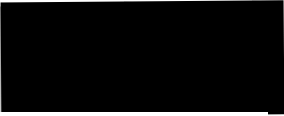 k provedení díla. Zhotovitel se zavazuje podle pokynů zástupce objednatele pro věci technické provést dílo dle odst. 1tohoto článku smlouvy.Zhotovitel  prohlašuje,  že v rozsahu odpovídajícím jeho  odborné  kvalifikaci veškeré  místní čitechnické  podmínky shledal  způsobilé  ke  zhotovení  díla. Zhotovitel  prohlašuje, že zadání je kompletní a nepotřebuje žádné změny či úpravy.Dílo bude předáno objednateli bez vad a nedodělků a způsobilé sloužit svému účelu.Ill.Doba plnění:Smluvní strany se dohodly na provedení díla v následujících termínech:Zahájení prací na provedení díla:	po nabytí účinnosti této smlouvyDokončení a předání celého díla_....Zhotovitel je dílo nebo jeho části oprávněn provést před termínem sjednaným v odst. 1tohoto článku  smlouvy.  Smluvní  strany  se  dohodly, že  pokud vyšší  moc  neumožní  provedení  díla v termínu uvedeného v čl. Ill. odst. 1písm. b) smlouvy, sjednají přiměřené prodloužení uvedené doby.Článek IV.Cena díla a platební podmínkyÚčastníci mezi sebou sjednali pevnou cenu za dílo ve výši:66.460,- Kč bez DPH(slovy: šedesát šest tisíc čtyři sta šedesát korun českých) 80.417,-Kč s DPHZhotovitel - plátce daně, z přidané hodnoty - přičte k dohodnuté  ceně daň z přidané hodnoty v zákonné výši platné v den uskutečnění zdanitelného plnění.Cena za dílo stanovená dle odst. 1tohoto článku je konečná a nepřekročitelná a zahrnuje veškeré náklady zhotovitele související s realizací díla a jeho předáním objednateli.4.   Objednatel neposkytuje zhotoviteli žádné zálohy.Smluvní strany se dohodly, že cena za dílo bude zhotoviteli uhrazena na základě faktury vystavené zhotovitelem se splatností nejméně 30 dní ode dne doručení faktury.  Konečnou fakturu je zhotovitel oprávněn vystavit po řádném provedení a předání celého předmětu smlouvy- díla. Faktura musí obsahovat všechny náležitosti dle této smlouvy a dle příslušných právních předpisů, jinak je objednatel oprávněn ji do data splatnosti vrátit s tím, že zhotovitel je poté povinen  vystavit   novou  s novým  termínem  splatnosti.  V takovém   případě  není  objednatel v prodlení s úhradou.Zhotovitel prohlašuje, že ke dni podpisu smlouvy není nespolehlivým plátcem DPH dle § 106 zákona č. 235/2004 Sb., o dani z přidané hodnoty, v platném znění, a není vedena v registru nespolehlivých plátců DPH. Zhotovitel se dále zavazuje uvádět pro účely bezhotovostního převodu pouze účet či účty, které jsou správcem daně zveřejněny způsobem umožňujícím dálkový přístup dle zákona č. 235/2004 Sb.,o dani z přidané hodnoty, v platném znění. V případě, že se Zhotovitel stane nespolehlivým plátcem DPH, je povinen tuto skutečnost oznámit objednateli neprodleně (nejpozději do 3 pracovních dnů ode dne, kdy tato skutečnost nastala) na email objednatele uvedený y hlavičce této smlouvy. V případě porušení oznamovací povinnosti je zhotovitel povinen uhradit objednateli jednorázovou smluvní pokutu ve výší 50.000,- Kč.Zhotovitel dále souhlasí s tím, aby objednatel provedl zajišťovací úhradu DPH přímo na účet příslušného finančního úřadu, jestliže zhotovitel bude ke dni uskutečnění zdanitelného plnění vedena v registru nespolehlivých plátců DPH.Článek V.Odpovědnost za vady, odpovědnost za škodu a záruka za jakostZhotovitel odpovídá za úplné a kvalitní provedení předmětu díla bez vad a nedodělků, jakož i za kvalitu výrobků a materiálů použitých k jeho zhotovení.Zhotovitel je povinen odstranit bez prodlení a bezplatně zjištěné vady svých prací nebo dodávek.Zhotovitel odpovídá za škody způsobené při realizaci díla nebo v souvislosti s ním objednateli nebo třetím osobám podle obecně platných předpisů. Zhotovitel se zavazuje učinit potřebná účinná opatření k zamezení vzniku škod či k její případné náhradě.4. Smluvní strany si sjednávající záruční dobu pro zhotovené dílo v délce 60 měsíců. Tato lhůta počíná běžet předáním díla.Záruční doba na reklamovanou část díla neběží po dobu počínající dnem uplatnění reklamace a končící dnem odstranění vady.Článek VI.Zhotovení díla, předání a převzetí dílaVlastnické právo ke zhotovenému dílo v celém rozsahu svědčí zhotoviteli až do předání díla objednateli. Až do předání díla nese nebezpečí škody na zhotovovaném díle zhotovitel.Objednatel a zhotovitel se zavazují vzájemně si poskytovat nezbytnou součinnost při plnění smluvních povinností a při provádění díla.Zhotovitel bude při pohybu v prostorách národní kulturní památky respektovat speciální bezpečnostní režim stanovený objednatelem. O termínech a podmínkách pobytu v objektu rozhoduje objednatel,a to zejména prostřednictvím vedoucího správy památkového objektu.Článek VII.Práva a povinnosti zhotoviteleZhotovitel se zavazuje provést dílo v souladu s platnými právními předpisy, s potřebnou odbornou péčí, na své n,ebezpečí a ve sjednané době, dle pokynů objednatele. Za prováděné dílo nese odpovědnost až do jeho řádného ukončení a předání objednateli.Práce na objektu podléhají zákonu č. 20/1987 Sb., o státní památkové péči v platném znění a ve znění prováděcích předpisůZhotovitel je povinen upozornit objednatele na nevhodnou povahu věcí předaných mu objednatelem. Stejnou povinnost má zhotovitel i tehdy, požaduje-li objednatel, aby dílo bylo provedeno podle pokynů, které jsou nevhodné.O převzetí díla bude sepsán písemný předávací protokol podepsaný zástupci obou smluvních stran.S. Smluvní strany sjednaly, že Objednatel má nad rámec ustanovení § 2605 občanského zákoníku lhůtu 20 dní, po kterou může na Zhotovitelinad rámec zákona dále uplatňovat zjevné vady díla.Zhotovitel před zahájením prací předá objednateli seznam pracovníků, kteří budou dílo provádět. Tento seznam bude zhotovitel průběžně aktualizovat. Zajistí, aby se jeho pracovníci pohybovali pouze v prostorách určených objednatelem Současně zajistí, aby k provádění díla byly využívány pouze osoby (trestně) bezúhonné.V případě, že bude zhotovitel provádět dílo s využitím poddodavatelů, může tak učinit pouze s písemným souhlasem objednatele .Na požádání objednatele je povinen předložit doklady o materiálu použitém pro zhotovení díla.Zhotovitel odpovídá za dodržování platných právních předpisů v oblasti BOZP a PO.Zhotovitel se zavazuje dbát o to, aby při provádění díla nebyl narušen provoz správy památkového objektu, resp. byl narušován minimálně.Článek IX.Práva a povinnosti objednatele1. Objednatel má právo kontroly díla v každé fázi jeho provádění. K tomuto se zhotovitel zavazuje poskytnout objednateli nezbytnou součinnost. Zjistí-li, že zhotovitel porušuje svou povinnost, může požadovat, aby zhotovitel odstranil vady takto vzniklé či zajistil jinak nápravu a prováděl dílo řádným způsobem. Neučiní-li tak zhotovitel na základě výzvy objednatele, je objednatel oprávněn od této smlouvy odstoupit.Objednatel se zavazuje předat před započetím díla zhotoviteli prostory nutné pro provedení díla. 3.  Objednatel  si  vyhrazuje  právo  posunout  nebo  odložit  začátek  provádění  díla  s ohledema v závislosti  na výši disponibilních prostředků pro financování  díla. Objednatel je  oprávněn z důvodu nedostatku finančních prostředků zmenšit rozsah díla nebo provádění díla přerušit nebo zcela ukončit před dokončením díla a od smlouvy odstoupit. V případě, že objednatel bude nucen z důvodu nedostatku finančních prostředků tato práva uplatnit, nemá zhotovitel žádnéprávo finančního postihu vůči objednateli z důvodu posunutí, zmenšení rozsahu, přerušení nebo předčasného ukončení díla.V případě, že Objednatel provádění díla přeruší nebo zcela ukončí před dokončením Díla z výše uvedených důvodů, je povinen zaplatit Zhotoviteli veškeré skutečně provedené práce a použitý materiál.Objednatel zajistí zhotoviteli bezplatný odběr elektrické energie pro provádění díla.X.Smluvní pokutyl. Pokud bude zhotovitel v prodlení proti termínu předání a převzetí díla sjednanému podle smlouvy nebo proti ujednanému dílčímu termínU plnění části díla, je povinen zaplatit objednateli smluvní pokutu ve výši 0,5 % z ceny díla včetně DPH za každý izapočatý den prodlení.Při prodlení s odstraněním vad a nedodělků v přiměřeném dohodnutém termínu zaplatí zhotovitel objednateli pokutu ve výši 1000 Kč  za každou vadu či nedodělek, a každý den prodlení počínaje dnem, na který bylo odstranění vady, či nedodělku dohodnuto až do doby úplného odstranění vady či nedodělku.V případě porušení někt,eré z povinností stanovených v čl. VII. odst. 9 Smlouvy je  Zhotovitel povinen uhradit Objednateli smluvní pokutu ve výši 20.000,- Kč, a to za každý jednotlivý případ porušení povinnosti.V případě porušení povinnosti zhotovitele dle čl. VII. 7. zaplatí zhotovitel smluvní pokutu ve výši 20.000,- Kč.Smluvní pokuty jsou splatné do 15 dnů od písemného vyúčtování odeslaného druhé smluvní straně doporučeným dopisem. Ve vztahu k náhradě škody vzniklé porušením smluvní povinnosti platí, že právo na její náhradu není zaplacením smluvní pokuty dotčeno. Odstoupením od smlouvy není dotčen nárok na zaplacení smluvní pokuty ani nároky na náhradu škody.Zhotovitel se vzdává svého práva namítat nepřiměřenou výši smluvní pokuty u soudu ve smyslu§ 2051 zákona č. 89/2012 Sb., občanský zákoník, ve znění pozdějších předpisů.XI.Odstoupení od smlouvyl. Odstoupení od smlouvy je možné za podmínek stanovených zákonem či touto smlouvou. Odstoupení od  smlouvy  je  platné  a  účinné  okamžikem  doručení  projevu  vůle  směřujícího k odstoupení od smlouvy druhé smluvní straně.Objednatel je od smlouvy kromě jiných ve smlouvě sjednaných důvodů oprávněn odstoupit při podstatném porušení smlouvy zhotovitelem, a to zejména při:prodlení s prováděním díla dle čl. Ill. odst. 1písm. b) smlouvy o dobu delší než 15 dní.zjištění závažných nedostatků či chyb významně snižující kvalitu nebo hodnotu díla, jakož i jiná závažná porušení smlouvy, v důsledku kterých bude nebo může být zhotovení díla co do termínů i kvality zásadně ohroženoZhotovitel má právo od smlouvy odstoupit v případě, že překážky na straně objednatele mu dlouhodobě znemožňují řádné provádění díla.Objednatel je smlouvu oprávněn vypovědět i bez udání důvodu, přičemž výpovědní lhůta činí sedm kalendářních dní a začíná běžet dnem po doručení písemné výpovědi druhé  smluvní straně.XII.Ustanovení přechodná a závěrečná1. Tato smlouva byla sepsána ve dvou vyhotoveních. Každá ze smluvních stran obdržela po jednom totožném vyhotovení.Tato smlouva nabývá platnosti dnem jejího podpisu oběma smluvními stranami a účinnosti dle Zákona č.340/2015 Sb.,o zvláštních podmínkách účinnosti některých smluv, uveřejňování těchto smluv a o registru smluv (zákon o registru smluv).Smluvní strany se zavazují spolupůsobit jako osoba povinná v souladu se zákonem č. 320/2001 Sb., o finanční kontrole ve veřejné správě a o změně některých  zákonů (zákon o finanční kontrole), ve znění pozdějších předpisů.Smluvní strany berou na vědomí, že tato smlouva může být předmětem zveřejnění dle platných a účinných právních předpisů.Smlouvu je možno měnit či doplňovat výhradně písemnými číslovanými dodatky.Smluvní strany prohlašují, že tuto smlouvu uzavřely podle své pravé a svobodné vůle prosté omylů, nikoliv v tísni a že vzájemné plnění dle této smlouvy není v hrubém nepoměru. Smlouva je pro obě smluvní strany určitá a srozumitelná .V Libochovicích, dne 24. 11. 2017	V Praze, dne 24. 11. 2017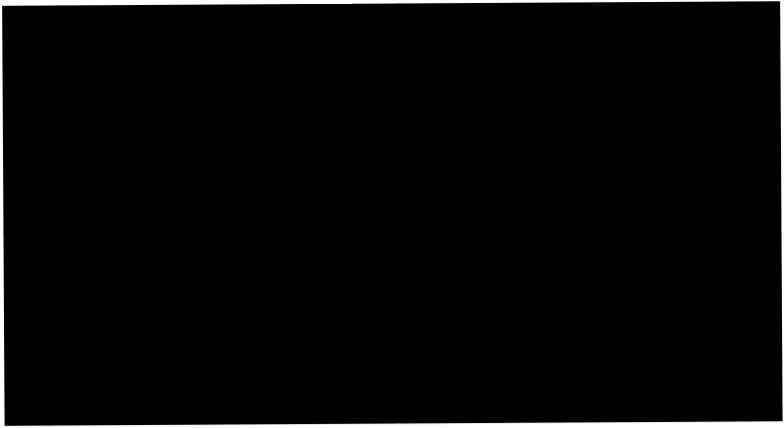 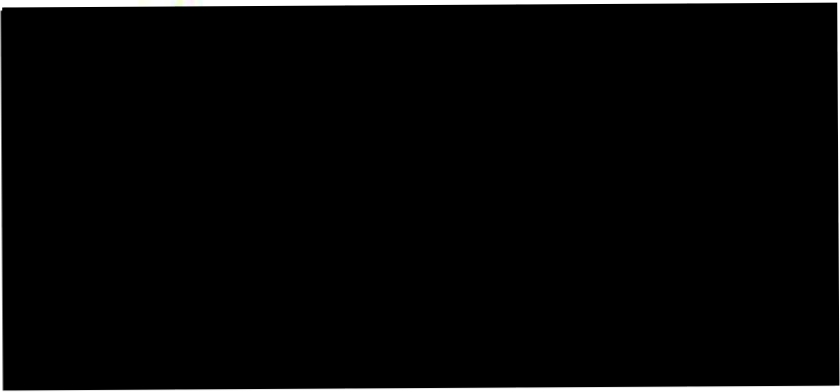 